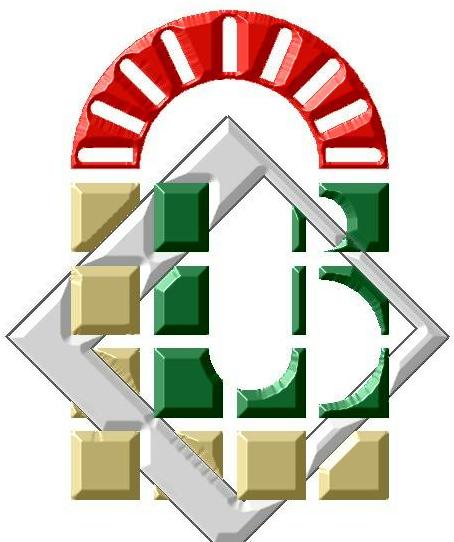 مناقشة أطروحة دكتوراه ل.م.د                                  ستناقش رسالة دكتوراه ل.م.د للطالب (ة) :                الاسم : محمد عبد الرؤوف                اللقب: بن سبــــع قسم : العلوم الاجتماعية                                          شعبة :علم الإجتماع             تخصص : علم إجتماع التنظيم والعمل والموسومة بـ : البنية التنظيمية ودورها في تشكيل علاقات السلطة داخل المؤسسة الجزائرية – دراسة نقدية للسلطة في البنية المهنية ،جامعة الحاج لخضر باتنة1 نموذجا- -وذلك يوم : السبت 02/01/2021  في الساعة : 09:00 صباحا بـــ : قاعة المناقشات بكلية العلوم الإنسانية والاجتماعية .وتتكون لجنة المناقشة من : الصفةالجامعةالرتبةالاسم واللقبالرقمرئيسابسكرةأستاذأسماء بن تركي 01مقررا ومناقشابسكرةأستاذ زرفة بولقواس 02عضوا مناقشاباتنة1أستاذ  كمال بوقرة   03عضوا مناقشاعضوا مناقشابرج بوعريريجبسكرةأستاذ  محاضر (أ)أستاذ محمود قرزيزنسيمة بومعراف 0405